Министерство науки и высшего образования Российской ФедерацииФедеральное государственное бюджетное образовательное учреждениевысшего образования«Владимирский государственный университетимени Александра Григорьевича и Николая Григорьевича Столетовых»(ВлГУ)Юридический институтФОНД ОЦЕНОЧНЫХ МАТЕРИАЛОВ (СРЕДСТВ) ПОУЧЕБНОЙ ПРАКТИКЕ(ознакомительной практики)направление подготовки / специальность40.05.04 Судебная и прокурорская деятельностьнаправленность (профиль) подготовкиСудебная деятельностьг. Владимир20221. ПЕРЕЧЕНЬ КОМПЕТЕНЦИЙ И ПЛАНИРУЕМЫЕ РЕЗУЛЬТАТЫ ОБУЧЕНИЯ ПО ПРАКТИКЕ2. ОЦЕНОЧНЫЕ МАТЕРИАЛЫ, НЕОБХОДИМЫЕ ДЛЯ ОЦЕНКИ ПЛАНИРУЕМЫХ РЕЗУЛЬТАТОВ ОБУЧЕНИЯ ПО ПРАКТИКЕ2.1. Примерные индивидуальные задания для прохождения практикиИндивидуальное задание на прохождение практики в судах:ознакомиться с:нормативными правовыми актами, регламентирующими деятельность суда соответствующего уровня (в котором осуществляется прохождение практики); структурой, задачами и компетенцией соответствующего суда;организацией делопроизводства, общим порядком работы суда, распределением основных обязанностей между сотрудниками суда (порядок оформления поступающих дел, назначение их к слушанию, своевременная отправка дел с жалобами и протестами в вышестоящий суд, контроль за исполнительным производством, учѐт и хранение дел и т.д.);работой секретаря судебного заседания (вызов участников процесса и свидетелей, подготовка и вывешивание списков дел, назначенных к рассмотрению, проверка явки лиц, которые вызывались в судебное заседание и отметка на повестках времени их нахождения в суде, оформление протокола судебного заседания);общим порядком и организацией работы судьиизучить:1) организацию работы судьи в стадиях подготовки дел к судебному рассмотрению, назначения дела к слушанию и судебного разбирательства, а также с порядком делопроизводства;2) материалы дел, находящихся на рассмотрении суда;3) судебные акты, связанные с движением дела; 4) обобщение судебной практики по конкретным категориям дел; дела, назначенные к слушанию в судебном заседании, необходимый законодательный материал, относящийся к этим делам;5) решения суда по конкретным делам.  принять участие в:1) приеме граждан с разрешения судьи, консультировании граждан по поручению судьи;2) судебном заседании при рассмотрении дел.подготовить самостоятельно:1) проект искового заявления по одной из категорий гражданских дел;2) письменный теоретический отчет о работе суда.Индивидуальное задание на прохождение практики в прокуратуре:ознакомиться с:1) основными нормативными правовыми актами, составляющими правовую базу организации и деятельности прокуратуры;2) системой органов Прокуратуры РФ и основные направлениями еѐдеятельности;3) структурой Генеральной Прокуратуры РФ, прокуратуры субъекта РФ, прокуратуры города (района), военной прокуратуры;4) должностным составом прокуратуры по месту прохождения практики и их должностными обязанностями;5) организацией работы по надзору, методами выявления нарушения законности, причин и условий, способствующих этим нарушениям,6) формами реагирования на нарушения законов и связи органов прокуратуры с общественностью, взаимодействие органов прокуратуры с органами представительной и исполнительной власти;изучить:1) работу канцелярии прокуратуры и порядок ведения делопроизводства в прокуратуре;2) практику осуществления различных видов прокурорского надзора; принять участие в:1) ведении консультационной работы;2) судебных заседаниях с участием прокурора в качестве наблюдателя;подготовить самостоятельно:1) проект предостережения о недопустимости нарушения законодательства;2) проект представления об устранении нарушения законодательства;3) проект постановления о возбуждении административного производства;4) составить проекты исковых заявлений; Индивидуальное задание на прохождение практики в подразделениях следственного комитета РФ:ознакомиться с:1)	основными актами, составляющими правовую базу организации и деятельности следственного комитета;2)	системой следственного комитета РФ и основные направлениями её деятельности; 3)	структурой следственного комитета РФ, СК субъекта РФ; 4)	должностным составом следственного комитета и их должностными обязанностями; изучить:1)	делопроизводство следственного отдела;2)	порядок формирования уголовного дела; 3)	исполнение процессуальных документов; принять участие в:1)	конкретных процессуальных и следственных действиях следователя; 2)	действиях по вызову участников для участия в следственных действиях.самостоятельно подготовить:1)	проект постановления о возбуждении уголовного дела (не менее 1);2)	характеристику места прохождения практики.Индивидуальное задание на прохождение практики в подразделениях МВД России:ознакомиться с:1) структурой конкретного подразделения МВД России;2) правовым статусом сотрудников МВД России;3) основными направлениями деятельности конкретного подразделения МВД России;4) организацией деятельности подразделения МВД России;изучить:нормативные правовые акты, регламентирующие деятельность МВД России в целом и конкретного подразделения проводится практика, в частности;порядок делопроизводства, установленный в подразделении МВД России;материалы уголовных дел (с разрешения куратора);принять участие в:проведении различных следственных действий или действиях, выполняемых куратором в ходе реализации им своих функциональных обязанностей;самостоятельно подготовить:проекты процессуальных документов, составляемых в ходе оперативно-розыскной деятельности и осуществления предварительного расследования или документов, составляемых в подразделении, где проходила практикатеоретический отчет о деятельности подразделения МВД России и своей практике.Индивидуальное задание на прохождение практики у мирового судьи:ознакомиться со:1)	нормативно-правовыми актами, определяющими организацию деятельности мировых судей;2)	с организацией работы секретаря судебного заседания и его обязанностями: при приеме граждан мировым судьей, в период подготовки дела;3)	с организацией работы мирового судьи: по приему граждан, полномочиями по уголовным делам частного обвинения;4)	полномочиями по уголовным делам с обвинительным актом;5)	с порядком обращения к исполнению приговоров и судебных решений по различным категориям уголовных и гражданских дел.изучить:1)	 содержание инструкции по делопроизводству;2)	 работу канцелярии:- организацию приема граждан; - прием и отправку почты;- прием и учет апелляционных жалоб и представлений;-порядок извещения и вызова лиц к мировому судье;3) порядок составления параллельно с мировым судьей проектов процессуальных документов:постановлений:- о возвращении заявления для приведения его в соответствие с требованиями закона;- об отказе в принятии заявления к производству;- о соединении в одно производство заявления и встречного заявления;- о прекращении уголовного дела в связи с примирением сторон;- о прекращении уголовного дела в связи с отказом частного обвинителя от обвинения;- об оказании содействия сторонам в собирании доказательств;- о назначении судебного заседания, приговоры по 2-3 различным категориям уголовных дел, постановлений по гражданским делам:  - об отказе в принятии заявления; - определений о принятии заявления к производству;- о прекращении производства по делу;- об отложении разбирательства дела;- о подготовке дела к судебному разбирательству в судебном заседании;- об оставлении заявления без движения;- о возвращении апелляционной жалобы;- судебные решения (в том числе заочные решения);-судебные приказы по 2-3 различным категориям дел; 4) принципы и формы взаимодействия с районным судом, органами прокуратуры, РОВД и иными государственными и общественными органами и организациями.принять участие в:1)	путем присутствия при приеме граждан мировым судьей;2)	 в судебном заседании (путем присутствия) при рассмотрении мировым судьей различных категорий уголовных и гражданских дел;самостоятельно подготовить:1) судебные приказы по различным категориям дел;2) общую характеристику деятельности мирового судьи.Индивидуальное задание на прохождение практики адвокатуре по уголовным делам:ознакомиться с:1)	системой адвокатуры и основные направлениями её деятельности; 2)	требованиями, предъявляемыми законодательством к адвокату, его правами и обязанностями, гарантиями осуществления адвокатской деятельности; 3)	делопроизводством адвокатского образования, ведением учетной документации; 4)	тактикой участия адвоката в уголовном деле на различных стадиях судопроизводства. изучить:1)	организацию работы адвоката по подготовке и участию в уголовных делах (досудебную деятельность адвоката, деятельность в уголовном судопроизводстве, в том числе, в стадиях подготовки дел к судебному рассмотрению, назначения дела к слушанию и судебного разбирательства, обжалования решений);2)	обобщение судебной практики по конкретным категориям уголовных дел; уголовные дела, назначенные к слушанию в судебном заседании, необходимый законодательный материал, относящийся к этим делам;3)	решения суда по конкретным уголовным делам (в том числе, проблемы правового регулирования, правовые коллизии, пробелы действующего законодательства и пути их восполнения при применении закона; основания, по которым наиболее часто отменяются и изменяются судебные решения и т.п.); принять участие в:1)	консультировании граждан и организаций по правовым вопросам совместно с адвокатом или его помощником;2)	судебных заседаниях с согласия адвоката-куратора и под его контролем;самостоятельно подготовить:1)	проект адвокатского запроса;2)	договор на оказание юридических услуг;3)	вывод о работе адвоката.Индивидуальное задание на прохождение практики в адвокатуре гражданским делам:ознакомиться с:1)	системой адвокатуры и основные направлениями её деятельности; 2)	требованиями, предъявляемыми законодательством к адвокату, его правами и обязанностями, гарантиями осуществления адвокатской деятельности; 3)	делопроизводством адвокатского образования, ведением учетной документации; 4)	тактикой участия адвоката в гражданском деле на различных стадиях судопроизводства. изучить:1)	организацию работы адвоката по подготовке и участию в гражданских делах (досудебную деятельность адвоката, деятельность в гражданском судопроизводстве, в том числе, в стадиях подготовки дел к судебному рассмотрению, назначения дела к слушанию и судебного разбирательства, обжалования решений);2)	материалы не менее четырех гражданских дел (по наследственному, семейному, жилищному, земельному спорам, спору о защите прав потребителей и т.п.); 3)	 обобщение судебной практики по конкретным категориям гражданских дел; гражданские дела, назначенные к слушанию в судебном заседании, необходимый законодательный материал, относящийся к этим делам;4)	решения суда по конкретным гражданским делам (в том числе, проблемы правового регулирования, правовые коллизии, пробелы действующего законодательства и пути их восполнения при применении закона; основания, по которым наиболее часто отменяются и изменяются судебные решения; наиболее типичные ошибки в применении гражданского и гражданско-процессуального законодательства и т.п.);принять участие в:1)	консультировании граждан и организаций по правовым вопросам совместно с адвокатом или его помощником;2)	судебных заседаниях с согласия адвоката-куратора и под его контролем;самостоятельно подготовить:1)	проект адвокатского запроса;2)	договор на оказание юридических услуг;3)	вывод о работе адвоката.Индивидуальное задание на прохождение практики в юридическом отделе организации»:ознакомиться со:1)	структурой, способом образования предприятия (учреждения, организации) (далее – предприятие);2)	структурой, а также порядком назначения (избрания) органов предприятия;3)	планированием работы подразделения юридической службы (юрисконсульта);4)	анализом и обобщением применения действующего гражданского законодательства на предприятии;изучить:1)	учредительные документы данного предприятия;2)	должностные обязанности юрисконсульта;3)	практику взаимодействия подразделения юридического отдела (юрисконсульта) с другими отделами предприятия;4)	договорно-претензионную работу за последние пять лет;5)	практику исполнения и контроля за исполнением договоров на предприятии.принять участие в:1)	разработке и (или) правовой экспертизе учредительных документов организации;2)	оценке ведения реестров акционеров сторонними организациями и формулировке правовых основ дивидендной политики в корпорации (для акционерных обществ);3)	осуществлении консультирования работников организации по различным правовым вопросам в письменной и устной форме.самостоятельно подготовить:1)	две доверенности от имени руководителя предприятия на получение материальных ценностей; на ведение дела в суде;2)	претензию и исковое заявление в суд по гражданско-правовому спору;3)	вывод о работе подразделения юридической службы (юрисконсульта).Индивидуальное задание на прохождение практики в Юридической клинике ЮИ ВлГУ»:ознакомиться с:1) анализом и обобщением применения действующего законодательства в юридической клинике;2) порядком заполнения журнала регистрации посетителей;3) порядком консультирования граждан по правовым вопросам;4) порядком оформления дел и хранения документов;5) материалами дел за последние пять лет;изучить:
1) обязанности и права стажера юридической клиники;2) методику и порядок проведения приѐма, ведения дела и консультирования посетителей;принять участие в:1) приѐме граждан;2) подготовке к консультированию посетителей;3) обсуждении участниками правовой клиники вопросов, возникших прирассмотрении дела; характера и сложности дела, трудностях при его разрешении;подготовить самостоятельно:1) ходатайство от имени клиента на ведение дела в суде;2) претензию и исковое заявление о защите прав потребителей;3) исковое заявление о восстановлении на работе;4) предложения по совершенствованию работы “Юридической клиники”.2.2. Примерные вопросы при защите отчета по практикеОбщие вопросы по изучению профильных организацийКакие цели прохождения учебной практики ставились и были ли они достигнуты в процессе ее прохожденияКакое место в системе государственных органов (органов местного самоуправления) занимает орган, в котором проходила практика?Какова компетенция, задачи и основные функции органа, в котором проходила практика?Какова общая структура ведомства (органа), где Вы проходили учебную практику?Какие цели и задачи стоят перед организацией (структурным подразделением организации), в котором осуществлялась учебная практика?Соблюдали ли вы правила внутреннего распорядка ведомства, в котором проходили учебную практику.Как Вы полагаете, Вы в полном объеме выполнили программу учебной?Приведите перечень законов и подзаконных актов, составляющих нормативную базу функционирования ведомства (органа), где Вы проходили учебную практику.Какие знания, приобретенные в ходе учебы, Вам пригодились при прохождении учебной практики в ведомстве (органе) и где именно они были применены?Какие права и обязанностями имеются у сотрудников организации, в которой проходилась учебная практика?Какие конкретно навыки и умения Вы приобрели по итогам прохождения учебной практики в ведомстве (органе)?Какие предложения по совершенствованию прохождения практики вы можете предложить?С какими трудностями практического характера вы столкнулись при прохождении практики?Какие предложения по совершенствованию законодательства, регулирующего деятельность ведомства, в котором вы проходили практику, можете предложить?Какие трудности в работе в организации, где Вы проходили практику, поджидают молодого специалиста?Проекты каких процессуальных документов Вы составили, какова их структура и содержание?Какими законами и другими правовыми актами регламентируется внутренняя структура и полномочия органа, в котором проходила практика?Каковы формы взаимодействия органа, в котором проходила практика, с другими государственными органами и органами местного самоуправления?Как организована работа с обращениями граждан и юридических лиц, поступающими в орган, в котором проходила практика?Как организован личный приём граждан и представителей юридических лиц, обращающихся в орган, в котором проходила практика?Как ведётся документооборот и делопроизводство в органе (организации), в котором проходила практика?Как организовано ведение статистики, касающейся деятельности органа (организации), в котором проходила практика?Как организовано раскрытие информации об органе (организации), в котором проходила практика, включая его взаимодействие со средствами массовой информации?Каковы основные правила профессиональной этики должностных лиц и работников аппарата органа (организации), в котором проходила практика?Каков процессуальный порядок реализации правоприменительных функций органа (организации), в котором проходила практика?Какие меры в органе (организации), в котором проходила практика, способствуют недопущению коррупционного поведения?Какие меры в органе (организации), в котором проходила практика, принимаются в целях предупреждения правонарушений, выявления и устранения причин и условий, способствующих их совершению?По каким вопросам чаще всего приходилось осуществлять юридическое консультирование в органе (организации) прохождения практики?Какое место в системе государственных органов (органов местного самоуправления) занимает орган, в котором проходила учебная практика?Какова компетенция, задачи и основные функции органа, в котором проходила учебная практика?Какова внутренняя структура органа, в котором проходила учебная практика, и как распределяются полномочия между его структурными подразделениями и должностными лицами?Какими законами и другими правовыми актами регламентируется внутренняя структура и полномочия органа, в котором проходила учебная практика?Каковы формы взаимодействия органа, в котором проходила учебная практика, с другими государственными органами и органами местного самоуправления?Каким образом организован прием на службу (работу) в организации (подразделении).Как организована работа с обращениями граждан и юридических лиц, поступающими в орган, в котором проходила учебная практика?Как организован личный приём граждан и представителей юридических лиц, обращающихся в орган, в котором проходила учебная практика?Как ведётся документооборот и делопроизводство в органе (организации), в котором проходила учебная практика?Как организовано ведение статистики, касающейся деятельности органа (организации), в котором проходила учебная практика?Как организовано раскрытие информации об органе (организации), в котором проходила учебная практика, включая его взаимодействие со средствами массовой информации?Каковы основные правила профессиональной этики должностных лиц и работников аппарата органа (организации), в котором проходила учебная практика?Каков процессуальный порядок реализации правоприменительных функций органа (организации), в котором проходила учебная практика?Какие меры в органе (организации), в котором проходила учебная практика, способствуют недопущению коррупционного поведения?Какие меры в органе (организации), в котором проходила учебная практика, принимаются в целях предупреждения правонарушений, выявления и устранения причин и условий, способствующих их совершению?По каким вопросам чаще всего приходилось осуществлять юридическое консультирование в органе (организации) прохождения  практики?Примерные вопросы для контроля знаний по практике в прокуратуре1.	Понятие и структура органов прокуратуры РФ.2.	Организация работы районной прокуратуры.3.	Какие нормативно-правовые акты регламентируют деятельность органов прокуратуры РФ?4.	Каковы принципы организации и деятельности прокуратуры?5.	Система органов прокуратуры.6.	Прокурор и помощник прокурора, их основные функции.7.	Каковы требования, предъявляемые к кандидатам на должность прокуроров, заместителей прокуроров, помощников прокуроров?8.	Порядок назначения и увольнения работников прокуратуры Российской Федерации. Классные чины и аттестация.9.	Какие документы составляют текущий документооборот органов прокуратуры?10.	Ограничения при приеме на службу в органы прокуратуры.11.	Правила применения поощрений и наложения взысканий.12.	Рассмотрение и разрешение органами прокуратуры жалоб и иных обращений граждан и организаций.Примерные вопросы для контроля знаний по практике в подразделениях МВД России 1.	Понятие правоохранительных органов РФ.2.	Какие нормативные и организационно-правовые акты регламентируют деятельность органов МВД?3.	Каковы принципы организации и деятельности органов МВД?4.	Система органов МВД.5.	Что представляет собой штатная структура органов МВД?6.	Какие структурные подразделения входят в органы МВД?7.	Каковы задачи и полномочия органов МВД?8.	Какие документы составляют текущий документооборот органов МВД?Примерные вопросы для контроля знаний по практике в подразделениях Следственного Комитета РФ1.	Какие нормативные и организационно-правовые акты регламентируют деятельность органов СК РФ?2.	Каковы принципы организации и деятельности органов СК РФ?3.	Система органов СК РФ.4.	Что представляет собой штатная структура органов СК РФ?5.	Какие структурные подразделения входят в органы СК РФ?6.	Каковы задачи и полномочия органов СК РФ?7.	Каковы основные полномочия следователя районного отдела СК РФ?8.	Какие документы составляют текущий документооборот органов СК РФ?9.	Финансовое и материально-техническое обеспечение деятельности органов СК РФ.Примерные вопросы для контроля знаний по практике в судах1.	Понятие правосудия.2.	Какие нормативно-правовые акты регламентируют организацию и деятельность судов в РФ?3.	Каковы принципы организации и деятельности суда?4.	Какова структура суда?5.	Какие органы судебной власти включает в себя судебная система РФ?6.	Каковы задачи и полномочия суда?7.	Как осуществляется правосудие?8.	Как определяется независимость судей и присяжных заседателей?9.	Какие документы составляют текущий документооборот суда?10.	Каковы обязанности помощника судьи?11.	Каким образом определяется судебная подведомственность дел?12.	Как формируется состав суда для рассмотрения дела?13.	Каким образом участники процесса извещаются о времени и месте судебного заседания?14.	Каким образом обеспечивается порядок в судебном заседании?15.	Какие судебные постановления (судебные акты) принимает суд при рассмотрении подведомственных дел?Примерные вопросы для контроля знаний по практике в адвокатуре1.	Статус адвоката. Полномочия и обязанности адвоката. Органы адвокатуры и адвокатские образования2.	Отношения адвоката с доверителем.3.	Кодекс профессиональной этики адвоката: правовая природа, значимость, назначение, структура, содержание.4.	Гарантии независимости адвоката по нормам Федерального закона «Об адвокатской деятельности и адвокатуре в Российской Федерации» и нормам отраслевого законодательства.5.	Дисциплинарная ответственность адвоката: понятие, меры дисциплинарной ответственности, порядок их применения и снятия. Меры поощрения адвокатов.6.	Гражданско-правовая ответственность адвоката перед доверителем.7.	Адвокатская тайна: понятие, предмет (содержание), гарантии сохранения. Меры, направленные на защиту и сохранение адвокатской тайны.8.	Правосубъектность физических лиц. Деятельность адвоката при признании гражданина безвестно отсутствующим, объявлении умершим. Опека и попечительство.9.	Деятельность адвоката при признании сделок недействительными (на стороне истца и на стороне ответчика). Последствия признания сделки недействительной.10.	Представительство: понятие, виды. Доверенность.11.	Учет в деятельности адвоката сроков, предусмотренных в нормах гражданского права. Исковая давность.12.	Деятельность адвоката при ведении дел о защите чести, достоинства, деловой репутации. Охрана изображения гражданина и его частной жизни. Распределение бремени доказывания.13.	Особенности составления адвокатом проектов договоров.14.	Консультирование адвокатом доверителя по завещанию.15.	Оценка адвокатом условий трудового договора с целью защиты прав работника. Порядок заключения трудового договора. Гарантии гражданам при приеме на работу. Подготовка адвокатом искового заявления об установлении факта возникновения трудовых отношений между работником и работодателем: содержание и приложения.16.	Консультирование адвокатом доверителя о порядке, основаниях и правовых последствиях семейных отношений.17.	Представительство в суде по гражданским делам: объем и порядок оформления полномочий адвоката-представителя.18.	Подача искового заявления в арбитражный суд адвокатом. Оставление искового заявления без движения и его возвращение: основания и последствия.19.	Деятельность адвоката в судебном разбирательстве в арбитражном процессе. Рассмотрение дела в раздельных заседаниях арбитражного суда.20.	Особенности участия адвоката в производстве по административным делам.21.	Деятельность адвоката при рассмотрении дел об административных правонарушениях в области дорожного движения.22.	Анализ адвокатом стадий совершения преступления и их значение для оказания квалифицированной юридической помощи подзащитному. 23.	Оказание адвокатом квалифицированной юридической помощи лицу при добровольном отказе от преступления.24.	Защита адвокатом обвиняемого по делам о причинении вреда при задержании лица, совершившего преступление.25.	Участие адвоката-защитника в предварительном следствии и дознании.26.	Оказание адвокатом квалифицированной юридической помощи свидетелю.Примерные вопросы для контроля знаний по практике в Юридической клиникеКто имеет право на получение бесплатной юридической помощи? Раскройте содержание основных принципов оказания бесплатной юридической помощи. Какие виды бесплатной юридической помощи существуют в Российской Федерации? Бесплатная юридическая помощь оказывается в виде:Какие требования предъявляются к лицам, оказывающим бесплатную юридическую помощь гражданам? Какими правами обладают граждане при рассмотрении обращений по ФЗ № 59-ФЗ от 2 мая 2006 г. «О порядке рассмотрения обращений граждан Российской Федерации»?Укажите особенности оказания бесплатной юридической помощи адвокатами.Кто относится к участникам негосударственной системы бесплатной юридической помощи, и какими правами и обязанностями они обладают? Каков порядок и сроки рассмотрения обращений граждан государственным органом, органом местного самоуправления или должностным лицом? Приведите пример Вашей юридической консультации на вопрос клиента.Примерный перечень вопросов не является исчерпывающим и может быть расширен председателем комиссии по защите материалов практики.2.3. Методические материалы, определяющие процедуры и критерии оценивания результатов обучения по практикеЗащита проходит во внеучебное время в соответствии с учебным планом и календарным учебным графиком.Аттестация по итогам учебной практики проводится на основании оформленного в соответствии с установленными требованиями письменного отчета студента с оценкой руководителя практики от профильной организации и устного собеседования с руководителем практики. Результаты аттестации оцениваются как «зачтено» или 
«не зачтено».Оценка «зачтено» выставляется, если:-	рабочий график (план) проведения практики выполнен полностью, поставленная цель достигнута и конкретные задачи решены;-	задания и указания руководителя практики от организации выполнены в установленные сроки;-	все необходимые документы представлены в срок и оформлены в соответствии с требованиями;-	представленная характеристика не содержит каких-либо замечаний в отношении обучающегося;-	отсутствуют нарушения правил внутреннего трудового распорядка организации по месту прохождения практики;-	обучающийся показывает достаточно глубокие знания источников данных, используемых в отчёте;-	обучающийся уверенно отвечает на вопросы теоретического и практического характера по проблемам, изложенным в тексте отчета;-	проявляет самостоятельность мышления, показывает овладение практическими навыками.Оценка «незачтено» выставляется, если:-	рабочий график (план) проведения практики не выполнен,поставленные цели не достигнуты, не решены конкретные задачи;-	не выполнены в установленные сроки задания и указания руководителя практики от организации;-	не представлены в срок правильно оформленные документы (представлены с существенными ошибками или представлены неполным комплектом);-	грубо нарушены правила внутреннего трудового распорядка организации по месту прохождения практики;-	обучающийся не ориентируется в литературных/научных источниках данных;-	обучающийся не отвечает на вопросы теоретического и практического характера по проблемам, изложенным в тексте отчета.Обучающиеся, не выполнившие программу практики по уважительной причине, которая должна быть подтверждена документально, направляются на практику повторно в свободное от учебных занятий время. Организуется дополнительная комиссия по приему защиты практики у обучающихся.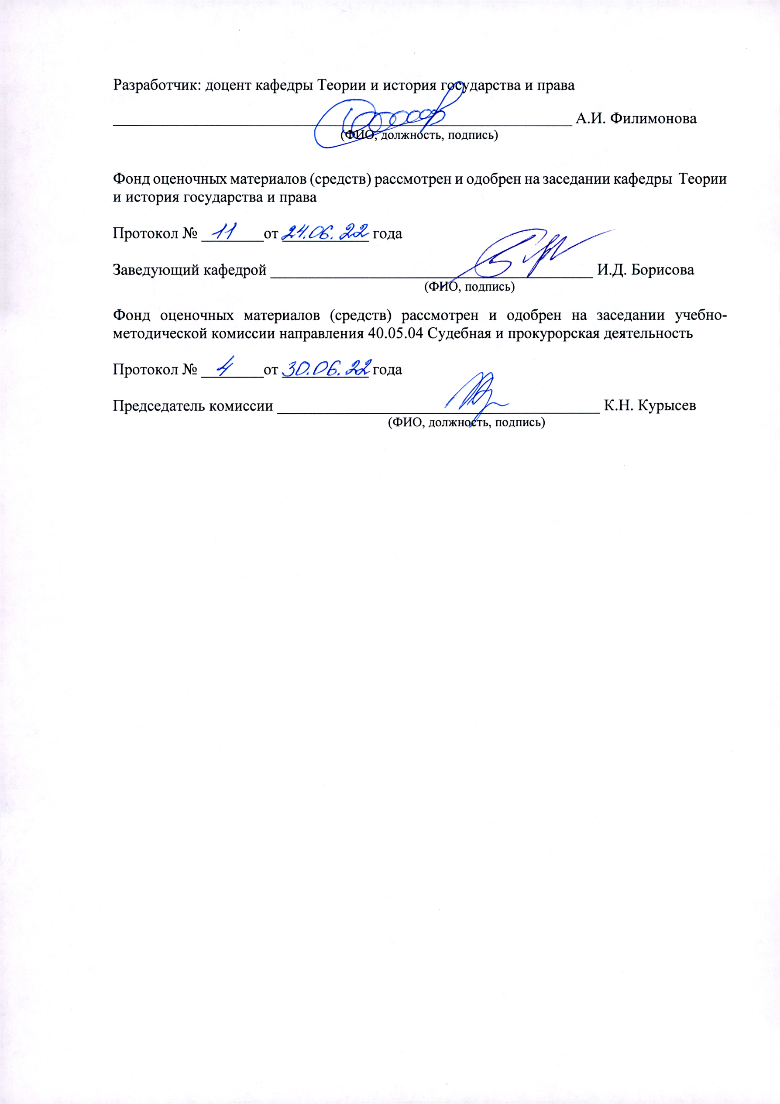 Разработчик: доцент кафедры Теории и история государства и права______________________________________________________________________ А.И. Филимонова(ФИО, должность, подпись)Фонд оценочных материалов (средств) рассмотрен и одобрен на заседании кафедры  Теории и история государства и праваПротокол № ________от ___________ годаЗаведующий кафедрой _________________________________________ И.Д. Борисова                                                                                               (ФИО, подпись)Фонд оценочных материалов (средств) рассмотрен и одобрен на заседании учебно-методической комиссии направления 40.05.04 Судебная и прокурорская деятельностьПротокол № ________от ___________ годаПредседатель комиссии _________________________________________ К.Н. Курысев                                                                                    (ФИО, должность, подпись)Формируемые компетенции(код, содержание компетенции)Планируемые результаты обучения по практике, в соответствии с индикатором достижения компетенцииПланируемые результаты обучения по практике, в соответствии с индикатором достижения компетенцииНаименование оценочного средстваФормируемые компетенции(код, содержание компетенции)Индикатор достижения компетен-цииПеречень планируемых результатов при прохождении практикиНаименование оценочного средстваУК-2. Способен управлять проектом на всех этапах его жизненного циклаУК-2.1УК-2.2УК-2.3Знает этапы жизненного цикла проекта, методы разработки и правления проектами;Умеет определять цели и задачи проекта; разрабатывать план реализации проекта, представлять промежуточные итоговые отчеты по проекту;Владеет навыками разработки проектов в избранной профессиональной сфере, методами оценки эффективности проекта.Индивидуальное задание /Дневник практики /Отчет студента о прохождении практикиПК-3. Способен осуществлять профессиональ-ную деятельность на основе развитого правосознания, правового мышления и правовой культуры ПК-3.1ПК-3.2ПК-3.3Знает значение, виды, принципы и уровни правового сознания, правового мышления и правовой культуры; Умеет применять правовые знания в профессиональной деятельности и преобразовывать общественные отношения, основываясь на собственном правосознании и правовой культуре;Владеет развитым правосознанием, правовым мышлением и правовой культуройИндивидуальное задание /Дневник практики /Отчет студента о прохождении практикиПК-9. Способен в соответствии с профилем профессиональной деятельности осуществлять профилактику, предупреждение, пресечение преступлений и правонарушений, выявлять и устранять причины и условия, способствую-щие их совершению ПК-9.1ПК-9.2ПК-9.3Знает причины и условия, способствующие совершению правонарушений; Умеет выявлять и устранять причины и условия, способствующие совершению правонарушений; применять меры профилактического воздействия на правонарушителей; Владеет методикой профилактики правонарушений; навыками анализа правоприменительной и правоохранительной практикиИндивидуальное задание /Дневник практики /Отчет студента о прохождении практикиПК-16. Способен анализировать правотворческую, правоприменительную, правоохранительную и правозащитную практику, научную информацию, отечественный и зарубежный опыт в области праваПК-16.1 ПК-16.2 ПК-16.3Знает цель, функции, значение и основы правотворческой, правоприменительной, правоохранительной и правозащитной практики;Умеет работать с разноплановыми источниками; анализировать информацию, самостоятельно интерпретировать полученную информацию, обобщать и резюмировать высказывания; проводить научные исследования по отдельным правовым проблемам и свободно излагать результаты научных исследований в устной и письменной форме с использованием современных технических средств обращения информации; применять полученные знания для использования в процессе сравнительно-правовой и научно-исследовательской работы; Владеет методикой сравнительно-правового анализа; навыками анализа и толкования нормативно-правовых актов; навыками обобщения информации и подведения итоговИндивидуальное задание /Дневник практики /Отчет студента о прохождении практики